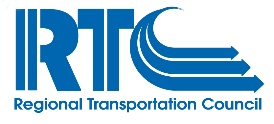 Regional Transportation CouncilTarjeta de Solicitud para la Participación ComunitariaInstrucciones:Favor de marcar la casilla indicando si desea hacer un comentario oral (pursuant to HB 2840), comentario por escrito, o ambos cometario oral y escrito.Al participante comunitario se le permitirá hablar hasta tres (3) minutos. La persona que se dirija al RTC a través de un traductor se le proporcionarán hasta seis (6) minutos.Favor de rellenar su nombre, afiliación, y artículo de agenda sobre el que está proporcionando su comentario.Si está presentado un comentario por escrito, favor de escribir su comentario en este formulario.Favor de regresar el formulario al empleado de NCTCOG. Deseo hacer un comentario oral en la reunión de Regional Transportation Council Deseo hacer un comentario por escrito en la reunión de Regional Transportation Council  Deseo hacer comentario oral y escrito en la reunión de Regional Transportation	CouncilNombre 											Organización, si alguna 									Ciudad de Residencia    					 Código Postal 		# de artículo de la agenda RTC								Favor de seleccionar una de las siguientes:	 Deseo hablar sobre el tema 	 Deseo hablar en favor del tema	 Deseo hablar en contra del temaFavor de proporcionar su comentario por escrito a continuación:________________________________________________________________________________________________________________________________________________________________________________________________________________________________________________________________________________________________________________________________________________________________________________________________________________________________________________________________________________________________________________________________________________________________________________________________________________________________________________________________________________________________________________________________________________________________________________________________________________________________________________________________________________________________________________________________________________________________________________________________________________________________________________________________________________________________________________________________________________________________________________________________________________________________________________